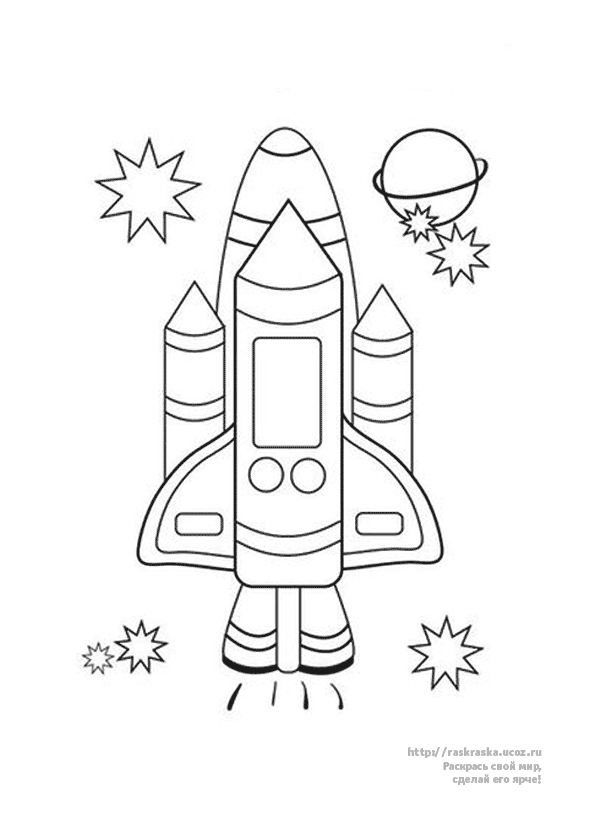 КосмосКорабль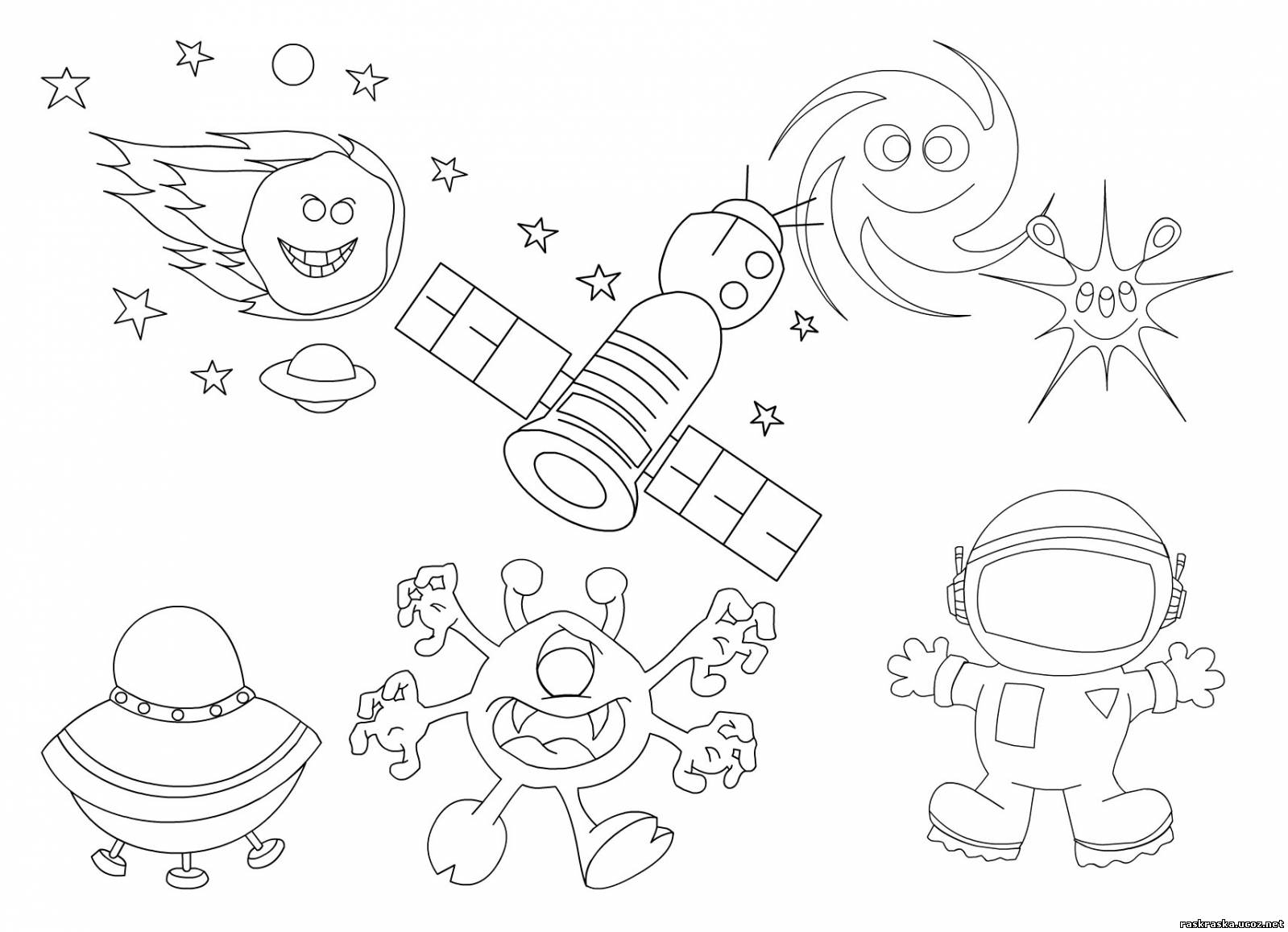 КосмонавтСкафандрРакета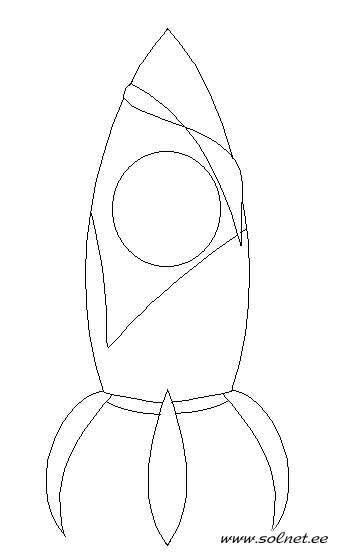 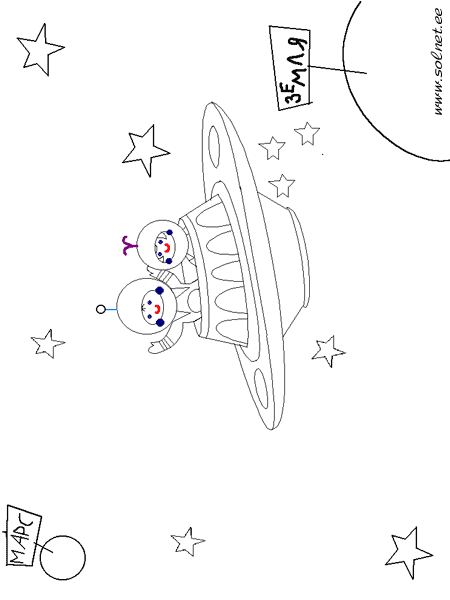 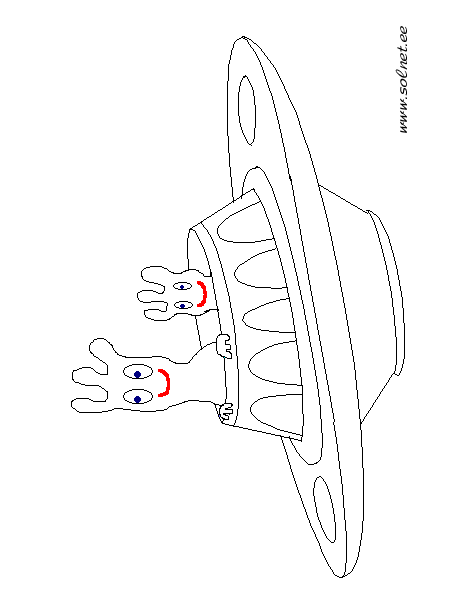 